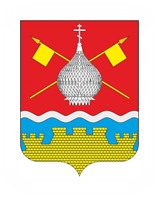 РОССИЙСКАЯ ФЕДЕРАЦИЯРОСТОВСКАЯ ОБЛАСТЬАДМИНИСТРАЦИЯ КРАСНОЯРСКОГО СЕЛЬСКОГО ПОСЕЛЕНИЯПОСТАНОВЛЕНИЕ21.11.2023                                              №163                            ст. КрасноярскаяОб основных направлениях бюджетной и налоговой политики Красноярского сельского поселения Цимлянского района на 2024 – 2026 годыВ соответствии со статьей 1842 Бюджетного кодекса Российской Федерации, статьей 24 решения Собрания депутатов Красноярского сельского поселения от 31.07.2014 №67 «Об утверждении Положения о бюджетном процессе в Красноярском сельском поселении Цимлянского района», постановления Администрации Красноярского сельского поселения от 09.06.2023 №85 «Об утверждении Порядка и сроков составления проекта бюджета Красноярского сельского поселения Цимлянского района на 2024 год и плановый период 2026 и 2026 годов», Администрация Красноярского сельского поселенияПОСТАНОВЛЯЕТ:1. Утвердить основные направления бюджетной и налоговой политики Красноярского сельского поселения Цимлянского района на 2024 – 2026 годы согласно приложению.2. Заведующему отдела экономики и финансов обеспечить разработку проекта бюджета Красноярского сельского поселения на основе основных направлений бюджетной и налоговой политики Красноярского сельского поселения Цимлянского района на 2024 – 2026 годы.           3. Постановление ступает в силу со дня его подписания и подлежит размещению на официальном сайте Администрации Красноярского сельского поселения в сети Интернет.4.  Контроль за выполнением настоящего постановления оставляю за собой.Глава Администрации Красноярского сельского поселения                                                    Е.А. ПлутенкоПостановление вносит отдел экономики и финансов                                                                                                         Приложение                                                                                                              к постановлению от 21.11.2023  №163ОСНОВНЫЕ НАПРАВЛЕНИЯбюджетной и налоговой политики Красноярского сельского поселения Цимлянского района на 2024 – 2026 годы Настоящие Основные направления сформированы с учетом основных приоритетов государственной политики Российской Федерации, Послания Президента Российской Федерации Федеральному Собранию Российской Федерации от 21.02.2023 года, указов Президента Российской Федерации от 07.05.2018 № 204 «О национальных целях и стратегических задачах развития Российской Федерации на период до 2024 года» и от 21.07.2020 № 474 «О национальных целях развития Российской Федерации на период до 2030 года», итогов реализации бюджетной и налоговой политики в 2022 – 2023 годах и основных направлений бюджетной, налоговой политики Российской Федерации на 2024 год и на плановый период 2025 и 2026 годов. Целью Основных направлений является определение условий и подходов, используемых для формирования проекта бюджета Красноярского сельского поселения на 2024 год и на плановый период 2025 и 2026 годов.Основные итоги реализации бюджетной и налоговой политикив 2022-2023 годахБюджетными параметрами учтены приоритеты бюджетной политики по сохранению социальной стабильности, обеспечению первоочередных задач социально-экономического развития поселения.Исполнение бюджета Красноярского сельского поселения в 2022 году составило:- по доходам в сумме 21083,7 рублей, или 103,9 процентов к годовому плану;- по расходам в сумме 22790,1 рублей или 97,8 процентов к годовому плану$- профицит по итогу 2022 года составил 1706,4 тыс. рублей.В общей сумме доходов, собственные доходы поселения составили 6863,1 тыс. рублей при плановых поступлениях 6040,5 тыс. рублей. Процент исполнения 113,6 процентов.Наибольший удельный вес в структуре поступления собственных доходов занимают:- налог на доходы с физических лиц – 2918,8 тыс. рублей или 42,5 процентов в общей сумме собственных доходов;- имущественные налоги (земельный, на имущество физических лиц) – 2007,5 тыс. рублей или 29,3 процентов в общей сумме собственных доходов;- ЕСХН – 1720,8 тыс. рублей или 25,1 процентов в общей сумме собственных доходов.            Межбюджетные трансферты из областного, федерального, районного бюджета в бюджет сельского поселения за 2022 год поступили в сумме 17475,4 тыс. рублей или 99,9 процентов к годовым назначениям, в том числе:- дотация на выравнивание бюджетной обеспеченности составила 11603,7 тыс. рублей;- дотация на поддержку мер по обеспечению мер по сбалансированности бюджета – 552,4 тыс. рублей;- субвенции из Фонда компенсаций на осуществление первичного воинского учета на территориях, где отсутствуют военные комиссариаты – 255,4 тыс. рублей;         - субвенции на выполнение передаваемых полномочий субъектов Российской Федерации – 0,2 тыс. рублей.- иные межбюджетные трансферты - – 1 808,8 тыс. рублейДоля областной финансовой помощи в доходы бюджета Красноярского сельского поселения продолжает оставаться довольно высокой.Бюджетная политика в сфере бюджетных расходов была направлена на решение социальных и экономических задач Красноярского сельского поселения.Приоритетные направления расходования средств бюджета поселения – это развитие инфраструктуры поселения, мероприятие по благоустройству территории поселения, большая часть бюджетных средств была направлена на действующие  муниципальные программы с утвержденными лимитами в сумме 12 437,0 тыс. рублей и  исполнены за 2022 год в сумме 12 153,6 тыс. рублей или 97,7 процентов от планового назначения в том числе:               областной бюджет – 19,2 тыс. рублей или 94,1 процентов к плановым назначениям;            бюджет сельского поселения – 12 134,4 тыс. рублей или 97,8 процентов к плановым назначениям. Для усиления взаимодействия муниципальных органов власти разработан и утвержден постановлением Администрации Красноярского сельского поселения от 13.06.2019 №113 «План мероприятий по росту доходного потенциала, оптимизации расходов и совершенствованию долговой политики муниципального образования «Красноярское сельского поселение» до 2025 года. В рамках реализации дополнительных мер, направленных на стимулирование социально-экономического развития и финансовое оздоровление Красноярского сельского поселения, обеспечено выполнение 13 из 15 пунктов условий соглашений, подписанное с Министерством финансов Ростовской области, о предоставлении дотации на выравнивание бюджетной обеспеченности.Исполнение бюджета Красноярского сельского поселения (далее бюджета – сельского поселения) за 9 месяцев 2023 года составило по доходам в сумме 16969.6 тыс. рублей или 81.2 процентов к годовому плану, по расходам в сумме 14487.3 тыс. рублей или 65.3 процентов к годовому плану.     	Профицит по итогам 9 месяцев 2023 года составил 2482.3 тыс. рублей. 	    	По сравнению с аналогичным периодом 2022 года произошло увеличение поступления по доходам бюджета сельского поселения на 2763.6 тыс. рублей или на 19.5 процентов.    	Налоговые и неналоговые доходы бюджета Красноярского сельского поселения исполнены в сумме 6460,9 тысяч рублей или 86,3 процентов к годовым плановым назначениям. Данный показатель выше уровня аналогичного периода 2022 года на 1725,0 тыс. рублей или на 36,4 процентов, в основном за счет поступлений в 2023 году средств единого сельскохозяйственного налога.   	Наибольший удельный вес в поступлении занимает:   -  налог на  доходы  физических лиц – 2344,1 тысяч рублей или 36,3 процентов;  - единый сельскохозяйственный налог – 3241,8 тысяч рублей или 50,2 процента.Объем безвозмездных поступлений в бюджет сельского поселения за 9 месяцев 2023 года составил 10 508,7 тысяч рублей или 78,4 процентов от плановых назначений.Основные направления расходов бюджета сельского поселения в 9 месяцев 2023 года:   - общегосударственные вопросы – исполнено 5482,1 тысяч рублей или 66,4 процентов от годового плана;    - национальная оборона – исполнено 175,4 тысяч рублей или 59,6 процентов от годового плана;    - национальная безопасность и правоохранительная деятельность – исполнено 294,0 тысяч рублей или 95,1 процентов от годового плана;     - национальная экономика - исполнено 0,0 тысяч рублей или 0,0 процентов от годового плана;    - жилищно-коммунальное хозяйство – исполнено 2794,0 тысячи рублей или 53,4 процентов от годового плана;    - охрана окружающей среды – исполнено 73,6 тысяч рублей или 73,6 процентов от годового плана;    - образование – исполнено 23,0 тысяч рублей или 57,5 процентов от годового плана;    - культура и кинематография – исполнено 5344,8 тысяч рублей или 70,8 процентов от годового плана;    - социальная политика – исполнено 294,4 тысяч рублей или 74,8 процентов от годового плана;    - физическая культура и спорт – исполнено 5,2 тысяч рублей или 26,0 процентов от годового плана. 	 На реализацию муниципальных программ из бюджета сельского поселение направлено 13021,7 тыс. рублей, исполнено за 9 месяцев 2023 года 8346,3 тыс. рублей, что составляет от общей суммы расходов 64,1 процентов.Проведена оценка эффективности налоговых расходов. По результатам оценки налоговых расходов все налоговые льготы признаны эффективными.Продолжится соблюдение требований бюджетного законодательства, предельного уровня муниципального долга и бюджетного дефицита, недопущение образования кредиторской задолженности.                          2. Основные цели и задачи бюджетной и налоговой политики на 2024 – 2026 годыБюджетная и налоговая политика на 2024 год и на плановый период 2025 и 2026 годов сохранит свою направленность на достижение целей и решение задач, определенных указами Президента Российской Федерации от 07.05.2018 № 204 и от 21.07.2020 № 474.Основные направления бюджетной и налоговой политики сохраняют преемственность задач, определенных на 2023 год.По мере стабилизации экономической и санитарно-эпидемиологической ситуации основной целью является постепенный возврат к налоговому и финансовому климату, существовавшему до введения ограничительных мер.Параметры бюджета  Красноярского сельского поселения на 2024 год и на плановый период 2025 и 2026 годов сформированы в условиях, обусловленных увеличением поступлений налоговых и неналоговых доходов в 2023 году и ростом расходов бюджета Красноярского сельского поселения.В целях соблюдения финансовой дисциплины бюджетные проектировки планируются с учетом выполнения обязательств, предусмотренных соглашениями о мерах по социально-экономическому развитию и оздоровлению муниципальных финансов Красноярского сельского поселения.Сохраняются требования по соблюдению бюджетного законодательства, предельного уровня муниципального долга и бюджетного дефицита, недопущению образования кредиторской задолженности.В этих целях необходимо обеспечить качественное планирование бюджета поселения и эффективное его исполнение.2.1. Налоговая политика Красноярского сельского поселения на 2024 год и на плановый период 2025 и 2026 годовНалоговая политика Красноярского сельского поселения на 2024 год и на плановый период 2025 и 2026 годов ориентирована на развитие доходного потенциала Красноярского сельского поселения на основе экономического роста и основывается на  приоритетах: совершенствование механизма поддержки инвестиционных и инновационных проектов как основной базы для роста экономики, содействие занятости населения и создание благоприятных налоговых условий, способствующих развитию предпринимательской активности и легализации бизнеса самозанятых граждан, проведение оценки налоговых расходов, включающей оценку бюджетной, экономической и социальной эффективности, оценку совокупного бюджетного эффекта. В трехлетней перспективе будет продолжена работа по укреплению доходной базы бюджета поселения за счет наращивания стабильных доходных источников и мобилизации в бюджет поселения имеющихся резервов: обеспечение полноты уплаты налогов и выявление фактов умышленного занижения финансовых результатов для целей налогообложения, пресечение «теневой» экономики, нелегальной занятости, сокращение задолженности и применение полного комплекса мер принудительного взыскания задолженности, выявление и обеспечение постановки на налоговый учет всех потенциальных плательщиков и объектов налогообложения, привлечение к декларированию полученных доходов, эффективное использование имущества и земельных ресурсов. 2.2. Региональные проекты, направленные на реализацию федеральных проектов по достижению целей национальных проектов.В приоритетном порядке будут предусмотрены бюджетные ассигнования на участие в  региональных проектов, направленных на реализацию федеральных проектов, входящих в состав национальных проектов. Реализация муниципальных программ Красноярского сельского поселения  с учетом проектных принципов управления потребует применения гибкой и комплексной системы управления бюджетными расходами, а также постоянного мониторинга за прозрачностью и эффективностью расходования выделяемых на их реализацию средств. Достижение целей  проектов должно быть обеспечено за счет реализации их мероприятий, сбалансированных по срокам, ожидаемым результатам и параметрам ресурсного обеспечения.В предстоящем периоде продолжится работа по повышению качества и эффективности реализации муниципальных программ Красноярского сельского поселения как основного инструмента стратегического целеполагания и бюджетного планирования. 2.3. Основные направления бюджетной политикив области социальной сферыВ числе основных целей, предусмотренных указами Президента Российской Федерации от 07.05.2018 № 204, от 21.07.2020 № 474,  определены задачи по увеличению численности населения страны, повышению уровня жизни граждан, создания комфортных условий для их проживания.Повышение оплаты труда работникам бюджетной сферы планируется согласно указам Президента Российской Федерации от 07.05.2012 № 597 «О мероприятиях по реализации государственной социальной политики», от 01.06.2012 № 761 «О Национальной стратегии действий в интересах детей на 2012 – 2017 годы» и от 28.12.2012 № 1688 «О некоторых мерах по реализации государственной политики в сфере защиты детей-сирот и детей, оставшихся без попечения родителей» с учетом необходимости сохранения соотношения средней заработной платы отдельных категорий работников с показателем «среднемесячная начисленная заработная плата наемных работников в организациях, у индивидуальных предпринимателей и физических лиц (среднемесячный доход от трудовой деятельности)» по Ростовской области на 2024 – 2026 годы.В целях ежегодного повышения оплаты труда работников муниципальных учреждений (в части субвенций областного бюджета), на которые не распространяется действие указов Президента Российской Федерации 2012 года, предусмотрена индексация расходов на уровень инфляции в 2024 – 2026 годах, утвержденный прогнозом социально-экономического развития Ростовской области на 2024 – 2026 годы.Также запланировано повышение расходов на заработную плату отдельных низкооплачиваемых категорий работников до уровня минимального размера оплаты труда.Бюджетная политика Красноярского сельского поселения будет предусматривать все меры социальной поддержки граждан и повышение качества услуг в отраслях социальной сферы.Продолжится финансовое обеспечение деятельности муниципальных учреждений культуры, проведение мероприятий в области культуры.2.4. Национальная экономика и модернизацияжилищно-коммунального хозяйстваБудет продолжена работа по ремонту и содержанию автодорог внутри сельских поселений. А также модернизация и ремонт сетей уличного освещения.На 2024 год и на плановый период 2025 и 2026 годов планируется значительная поддержка жилищно-коммунального хозяйства, в том числе на мероприятия по: формированию современной городской среды, благоустройству общественных территорий населенных пунктов; возмещению предприятиям жилищно-коммунального хозяйства разницы между экономически обоснованными тарифами и платежами населения.3. Повышение эффективности и приоритизация бюджетных расходовБюджетная политика в сфере расходов будет направлена на безусловное исполнение действующих расходных обязательств, в том числе с учетом их приоритизации и повышения эффективности использования финансовых ресурсов.В целях создания условий для эффективного использования средств бюджета поселения и мобилизации ресурсов продолжится применение следующих основных подходов:формирование расходных обязательств с учетом переформатирования структуры расходов бюджета поселения исходя из установленных приоритетов;разработка бюджета поселения на основе муниципальных программ Красноярского сельского поселения с учетом интегрированных в их структуру мероприятий для участия в региональных проектах;обеспечение реструктуризации бюджетной сети, при условии сохранения качества и объемов муниципальных услуг;неустановление расходных обязательств, не связанных с решением вопросов, отнесенных Конституцией Российской Федерации и федеральными законами к полномочиям органов местного самоуправления;активное привлечение внебюджетных ресурсов, направление средств от приносящей доход деятельности, в том числе на повышение оплаты труда отдельным категориям работников, поименованных в указах Президента Российской Федерации 2012 года;повышение эффективности расходов в части предоставления средств бюджета поселения внебюджетному сектору экономики;совершенствование межбюджетных отношений.4. Основные подходы к формированию межбюджетных отношенийКак и в предыдущих периодах, ключевыми приоритетными направлениями бюджетной политики в сфере межбюджетных отношений на 2024 – 2026 годы будут являться: обеспечение равных условий для устойчивого исполнения расходных обязательств муниципального образования,содействие в обеспечении сбалансированности бюджетов муниципального образования, реализация мер по укреплению финансовой дисциплины, соблюдению установленных бюджетным законодательством ограничений по дефициту бюджетов муниципального образования, параметрам муниципального долга.В целях повышения качества и эффективности управления бюджетным процессом продолжится контроль за выполнением условий соглашений, заключенных с муниципальными образованиями Цимлянского района, о предоставлении иных межбюджетных трансфертов из бюджета поселения. Продолжится участие в практике реализации участия граждан в управлении общественными финансами,  реализации инициативных проектов.5. Обеспечение сбалансированности  бюджета  поселенияБюджетная политика будет направлена на обеспечение сбалансированности бюджета поселения.В условиях превышения расходов над доходами основным источником финансирования дефицита бюджета поселения, обеспечивающим его сбалансированность, будут выступать нецелевые остатки прошлых лет.Заимствование средств не планируется6. Совершенствование системы внутреннего муниципального финансового контроля и контроля финансового органа в сфере закупокВ целях создания условий для повышения эффективности бюджетных расходов при осуществлении полномочий по внутреннему муниципальному финансовому контролю продолжится применение следующих основных подходов:применение единых федеральных стандартов внутреннего муниципального финансового контроля и единых форм документов, оформляемых органами внутреннего муниципального контроля;обеспечение подотчетности (подконтрольности) бюджетных расходов;применение риск-ориентированного подхода к планированию и осуществлению контрольной деятельности;обеспечение реализации задач внутреннего муниципального финансового контроля на всех этапах бюджетного процесса;обеспечение непрерывного процесса систематизации, анализа, обработки и мониторинга своевременного устранения нарушений, выявленных в ходе проведения контрольных мероприятий, и принятия объектами контроля мер, направленных на их недопущение впредь;совершенствование методологической базы осуществления муниципального финансового контроля, учет и обобщение результатов контрольной деятельности;повышение степени ответственности главных распорядителей и получателей за расходованием бюджетных средств.В отношении обеспечения контроля в сфере закупок для государственных нужд будут применены новые требования.Заказчики будут обязаны с 1 апреля 2024 г. заключать структурированные контракты в форме электронного документа по результатам электронных процедур, а с 1 июля 2024 г. – формировать и заключать соглашения об изменении и расторжении контракта в электронном виде в единой информационной системе в сфере закупок. Указанные новации позволят:обеспечить связь между структурированным извещением, протоколом, заявкой, документами об исполнении и оплаты контракта;снизить риски ошибок заказчиков за счет автоматического заполнения большей части информации;обеспечить однократный ввод юридически значимой информации и ее последующий автоматизированный контроль, в том числе финансовый;обеспечить автоматическое формирование сведений в реестре контрактов.Кроме того, с 1 января 2024 г. распоряжения о совершении казначейских платежей будут формироваться посредством единой информационной системы в сфере закупок, что также позволит сократить сроки оплаты по контрактам.Финансовые органы с 1 января 2024 г. будут осуществлять контроль за соответствием вносимой в реестр контрактов информации, в том числе: в части реквизитов счета заказчика и поставщика; об удержании суммы не исполненных поставщиком (подрядчиком, исполнителем) требований об уплате неустоек (штрафов, пеней), предъявленных заказчиком из суммы, подлежащей уплате поставщику (подрядчику, исполнителю); о размере налогов, сборов и иных обязательных платежей в бюджеты бюджетной системы Российской Федерации в случае уменьшения суммы, подлежащей уплате заказчиком поставщику (подрядчику, исполнителю), на размер налогов, сборов и иных обязательных платежей.Внедрение и применение указанных механизмов будет способствовать совершенствованию финансового контроля, направленному на предупреждение нарушений в финансово-бюджетной сфере и сфере закупок, а также повышению финансовой дисциплины при использовании бюджетных средств.Заведующий отделом экономики и финансов                            Е.В. Гамова